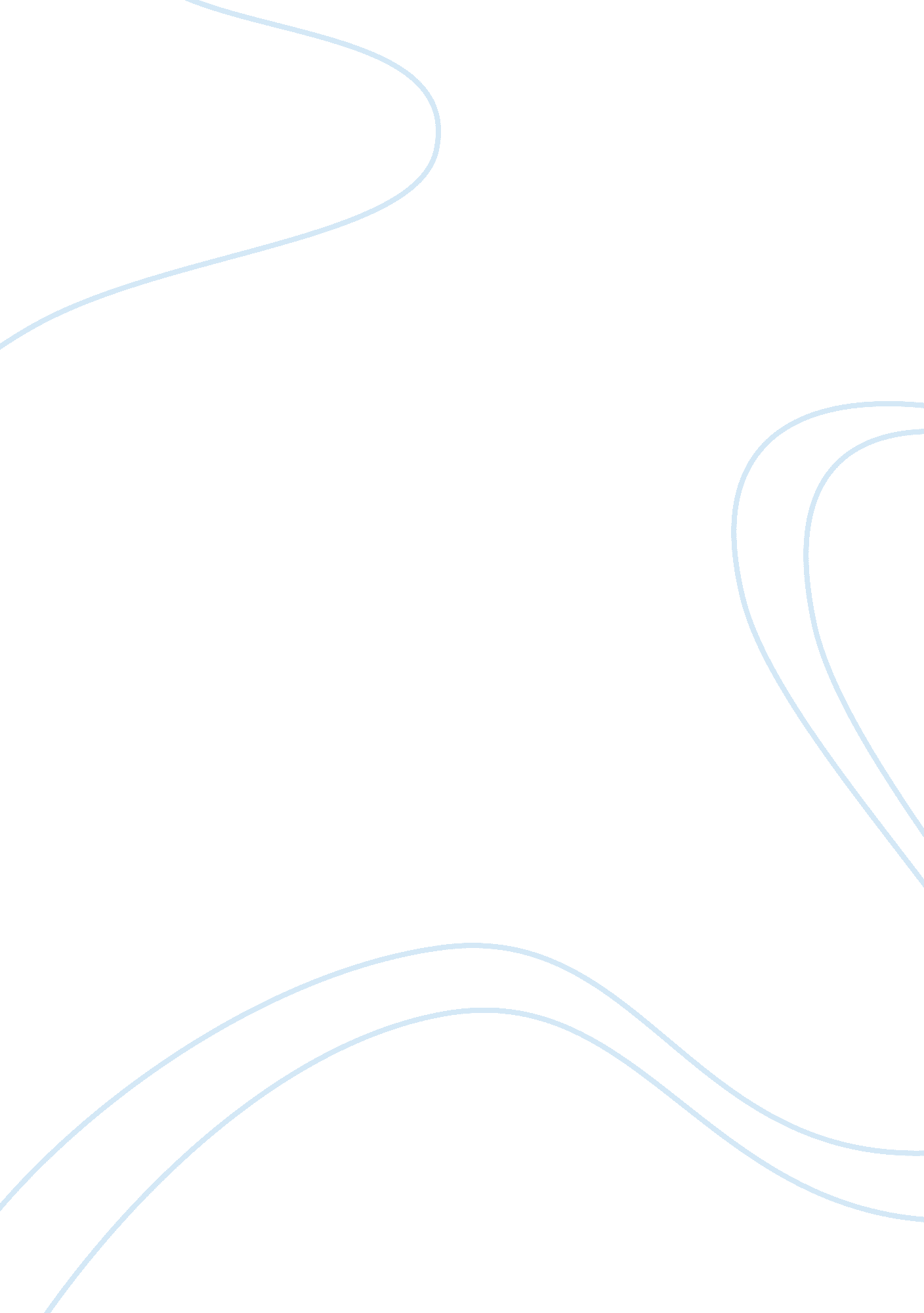 Communication and aging in the film big fishHealth & Medicine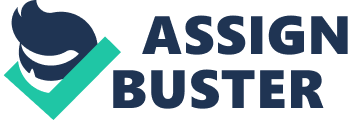 Movie Review- Big Fish " Big Fish" a movie that finds its own place in the hearts of people. The movie is based on the aging, a natural process which is depicted in the film in a realistic manner. The movie provides a vision to the youngsters of the present era. 
Movie Big Fish has typical characters, the witch and Karl, were projected as the extraordinary beings, other characters involve a spurious poet, a circus huckster a Korean singer. The movie is a figure of speech which finds correlation with my views about the communication. As discussed that communication is the most imperative aspect of the human survival and without effective communication expressions are lost which germinates the seeds of anguish and distress, an elderly inculcates a feeling that no one on the earth has time to hear their pain, sufferings and wishes. 
As discussed earlier, older adults value communication to a greater extent as compared to the younger adults and they are socially more involved to stay in touch with others, when compared to the movie Big Fish, where Phillippe Rousselot brings Edwards bizarre remembrances to life in a captivating and enchanting manner. 
My studies reveal that, aging is a continuous physiological process and medical facilities are advancing the longevity and, hence, the age of the individual, meeting their new paradigms finding some parallelism with the movie Big Fish. 
My studies also highlighted the importance of communication on aging which is depicted in the movie to a certain extent. However, the movie does not highlight it in a more methodological manner. It could have depicted the message that communication with the older people (Father) in the movie turns gloom into cheer. 
As older individuals like to share their thoughts and experiences it should be shared by the younger generation to learn and march ahead in life. Discussion and communication with the elders and sharing their life experiences are true and in real life situations they empower the younger generation to utilize them when they witness such a situation and hence enable them to tackle the situation and deal with the circumstances in a better way. The movie has highlighted the importance of communication but it does not highlight the fact that effective communication with the elderly group could actually be highly beneficial which is true in real life. 
Although the movie is good but it could not draw the attention of the younger generation to understand the elderly group and the importance of communication with elderly group to the greater extent. 
Considering health of the individual to be of paramount significance the movie is good to convey the message that one should have a caring approach towards the elderly people, as this is the practical message that is conveyed to the other members of the family and they will develop empathy towards each other. The movie however, tried to focus on sympathetic approach but the importance of communication remained hidden which youngsters of the present era find difficult to understand. Although, our studies bring this to notice and highlight the importance of effective communication with the elderly and its benefit of their well being as well but the movie lack in conveying this message to a greater extent. 

Reference 
Aging, Identity, Attitudes and Intergenerational Communication. (2007). Retrieved from www. sagepub. com/upm-data/15091_Chapter4. pdf 
Big Fish Review. (n. d.) Retrieved from http://www. talktalk. co. uk/entertainment/film/review/films/big-fish/77 